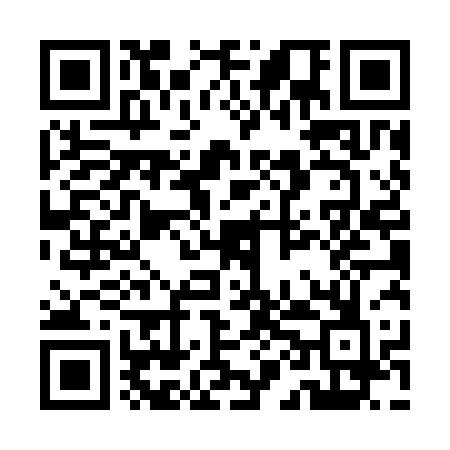 Prayer times for Kalyannagar, BangladeshWed 1 May 2024 - Fri 31 May 2024High Latitude Method: NonePrayer Calculation Method: University of Islamic SciencesAsar Calculation Method: ShafiPrayer times provided by https://www.salahtimes.comDateDayFajrSunriseDhuhrAsrMaghribIsha1Wed4:065:2812:003:286:337:542Thu4:055:2712:003:276:337:553Fri4:045:2612:003:276:347:564Sat4:045:2612:003:276:347:575Sun4:035:2512:003:276:357:576Mon4:025:2412:003:266:357:587Tue4:015:2412:003:266:367:598Wed4:005:2312:003:266:367:599Thu3:595:2212:003:266:378:0010Fri3:595:2211:593:266:378:0111Sat3:585:2111:593:256:388:0212Sun3:575:2111:593:256:388:0213Mon3:565:2011:593:256:398:0314Tue3:565:2011:593:256:398:0415Wed3:555:1911:593:256:408:0416Thu3:545:1911:593:256:408:0517Fri3:545:1811:593:246:418:0618Sat3:535:1812:003:246:418:0619Sun3:525:1712:003:246:428:0720Mon3:525:1712:003:246:428:0821Tue3:515:1712:003:246:438:0922Wed3:515:1612:003:246:438:0923Thu3:505:1612:003:246:448:1024Fri3:505:1612:003:246:448:1125Sat3:495:1512:003:246:458:1126Sun3:495:1512:003:246:458:1227Mon3:485:1512:003:236:468:1328Tue3:485:1512:003:236:468:1329Wed3:475:1412:013:236:478:1430Thu3:475:1412:013:236:478:1431Fri3:475:1412:013:236:488:15